SUMMARY Presentation/IntroductionClaudia Mattos, Roberto ConduruKeynotesBetween Rocks and Hard Places:Indigenous Lands, Settler Art Histories and the Battle for the WoodlandsRuth B. PhillipsCarleton UniversityTransdisciplinary, ranscultural, and ranshistorical hallenges of World Art HistoriographyPeter Krieger Universidad Nacional Autónoma de México1The Global Dimension of Art History (after 1900)Conflicts and Demarcations Joseph Imorde Universität SiegenPerspectives on nstitutional ritiqueLea Lublin and Julio Le Parc between South America and EuropeIsabel PlanteUniversidad Nacional de San Martin2Historiography of Indian rt in Brazil and the ative oice as issing erspective Daniela Kern Universidade Federal do Rio Grande do Sul3The Power of the Local Site: A Comparative Approach to Colonial Black Christs and Medieval Black Madonnas Raphaèle PreisingerUniversity of Bern4Between Roman Models and African RealitiesWaterworks and Negotiation of Spaces in Colonial Rio de JaneiroJorun PoetteringTropical Opulence: Rio de Janeiro’s Theater Competition of 1857Michael GnehmAccademia di architettura in Mendrisio5The New Classicism Between New York and Bogotá in the 1960sAna M. Franco Universidad de los AndesBack and orward: Considerations about rtistic elations between Mexico United States (19882014)Daniel MonteroUniversidad Nacional Autónoma de México6Historiographies of the Contemporary: odes of ranslation in onceptual rt and from onceptualismMichael AsburyUniversity of the Arts, LondonLandscape Painting in the Americas: An InquiryValeria Piccoli (Pinacoteca do Estado de São Paulo)Georgiana Uhlyarik, (Art Gallery of Ontario, Canada)Peter John Brownlee (Terra Foundation for American Art, USA)7From Ethno-Aesthetic o Socialist Realism, Aesthetic Practices n Africa nd New Territories f Art History: Role f InstitutionsRomuald TchibozoUniversité d’Abomey-CalaviTonalá Ceramics in SevilleAlfredo J. Morales Universidad de Sevilla1492 in the Other Indies: Shifting enters, reating ew eripheriesFrederick AsherUniversity of MinnesotaEuropean Architecture in Southast Asia during the 18th entury: etween adition and ybridization Pedro LuengoUniversidad de Sevilla8Crafting Relational Activism: Political Potentials of Communal Making in Contemporary AustraliaKatve-Kaisa KontturiUniversity of MelbourneTranscultural Stories for Local Consumers: Screens and Rhizomatic Art HistoriesMarco MusilloKunsthistorisches Institut in Florenz, Max-Planck InstitutWhose History? Why? When? Who Benefits, and Who Doesn’t?Claire FaragoUniversity of Colorado at BoulderBetween Roman Models and African RealitiesWaterworks and Negotiation of Spaces in Colonial Rio de JaneiroJorun PoetteringIntroductionIn a book published in 1723,  friar of the Barefoot Augustinians Agostinho de Santa Maria describes a street scene a short distance outside of Rio de Janeiro as follows: A street runs from the monastery Nossa Senhora da Ajuda toward the town, bordered by noble houses, and constantly frequented by many persons, both black and white-skinned. The blacks come and go, fetching water from the Carioca River and bringing it into the city. The Carioca is a river rising out of the mountains, its water is superb [...] And those of fair skin seek out, for their amusement and relaxation, the fresh and enjoyable localities in the surrounding area.The blacks and whites pursue their different tasks in apparent harmony, making joint use of the bustling street for work and recreation. Such an idyllic image of the utilization of a public space  extremely rare in the descriptions of Rio de Janeiro. In later accounts, a stark contrast between the protected domestic sphere and the hostile public streets and squares was predominant. In most depictions, these public spaces were characterized by a sense of disorder and threat caused by the ubiquitous presence of enslaved and freed blacks, from whom the whites sought to distance themselves as much as possible.Who defines the spaces of a city, their configuration and functions, their utilization and value, their atmosphere and thus their meaning and importance? And how do such processes come about? I wish to make these questions concrete by looking at the spaces constructed by and around the water supply infrastructure transcended and structured the colonial city of Rio de Janeiro by means of a network of aqueducts, public fountains and private water taps. the fore of the inquiry are two central actors: the groups broadly termed “the white elites” and “the blacks” I argue that constructed the urban spaces of Rio in a continuous process of negotiation and renegotiation, imbuing those spaces with a specific identity. The white power elites, supported by technical experts, were active in the name of the Portuguese ing or the municipal authorities, and identified themselves in large measure with the traditions stemming from their land of origin across the sea. They designed the water infrastructure and oversaw the construction of its facilities. The slaves, on the other hand, who in their functionas carriers of water were the direct users of the aqueducts and fountains, were indispensable for the actual supply of drinking water for the urban residents; they filled the facilities with the pulse of life, giving them their special atmosphere. The two groups had different ideas about the value and functionality of the waterworks. They never engaged in direct dialogue about the use and organization of the corresponding spaces rather they negotiated them  through their respective behavior.In reconstructing this process of negotiation,  to make use of a highly asymmetrical array of source materials: hile the attitudes, motivations and actions of the Portuguese and their  are relatively well represented in the documentation they produced themselvesas well as directly in the waterworksthe actions of the blacks must be deduced from descriptions made by others, from travel accounts written by foreign Europeans. Yet the authors of these descriptions were, by means of the accounts driven by their own interests and conceptions, likewise participant in the construction of the respective spaces. Thus the blacks tended to be highly underrepresented in the sources produced by the Portuguese, since as a rule they viewed Rio de Janeiro as a “normal city along European lines. contrast the blacks were distortedly foregrounded in the accounts written by northern European travelers, the slaves and their agency were considered a special feature of the exotic locality in the foreigners’ process of self-demarcation. This does not mean, however, that  elites and blacks as opposed actors in the process of negotiating the configuration of urban space is illicit. It only implies that we will learn less about the , motives and intentions of the blacks than about those of the whites.In the following I will argue in mind the spatial categories proposed by Henri Lefebvre. The Portuguese colonial masters and their descendants dominated the creation of the conceived space (espace conçu), a space  was materialized by architectonic set pieces of European origin, mirroring a specific program of dominion and civilization. The slaves and freed slaves created a lived space (espace vécu) around the aqueduct and fountains, which was shaped and defined by their own constraints and needs and had little in common with the conceived space of the Portuguese.Roman odelsThe of Rio de Janeiro were extraordinarily proud of their grand aqueduct with two stories of arches, completed in 1723. It can be filed within a long tradition of aqueduct constructions in Portugal. he Romans had built a large number of impressive exemplars on the Iberian Peninsula that were renewed and expanded in the century. In particular, the humanistically oriented King João III (15211557) had a great interest in maintaining and restoring Roman culture and architecture, not least because he considered the Portuguese overseas empire to be the successor to the former Roman Empire. For this reason, he sent the Portuguese architect and painter Francisco de Holanda and other artists to the eternal city to study its Roman heritage as well as the urbanistic concepts of the Renaissance. In Rome, Holanda became acquainted with the renovatio Romae, a program which the Renaissance popes sought to resurrect Rome as the center of Christendom, which included the restoration of its antique aqueducts. Many years later he wrote a report in which he not only described his impressions from Rome but also proposed a program and draft plan for the urbanistic reconfiguration of Lisbon. One of his proposals was to build an aqueduct in Lisbon according to the Roman models. He not only argued that the city should offer its residents a level of comfort its status as capital of a world power, but also associated the architectonic renewal of the city with the purification of the souls of its residents and interpreted it as a way to civilize them. To strengthen his argument he drew on a historic review of the conquest of Lisbon by the Romans, according to which on the heels of the victory over the local pagans the conquerors urbanized, embellished and ennobled all their settlements with a system for water provision, including large arches and an extensive network of pipes.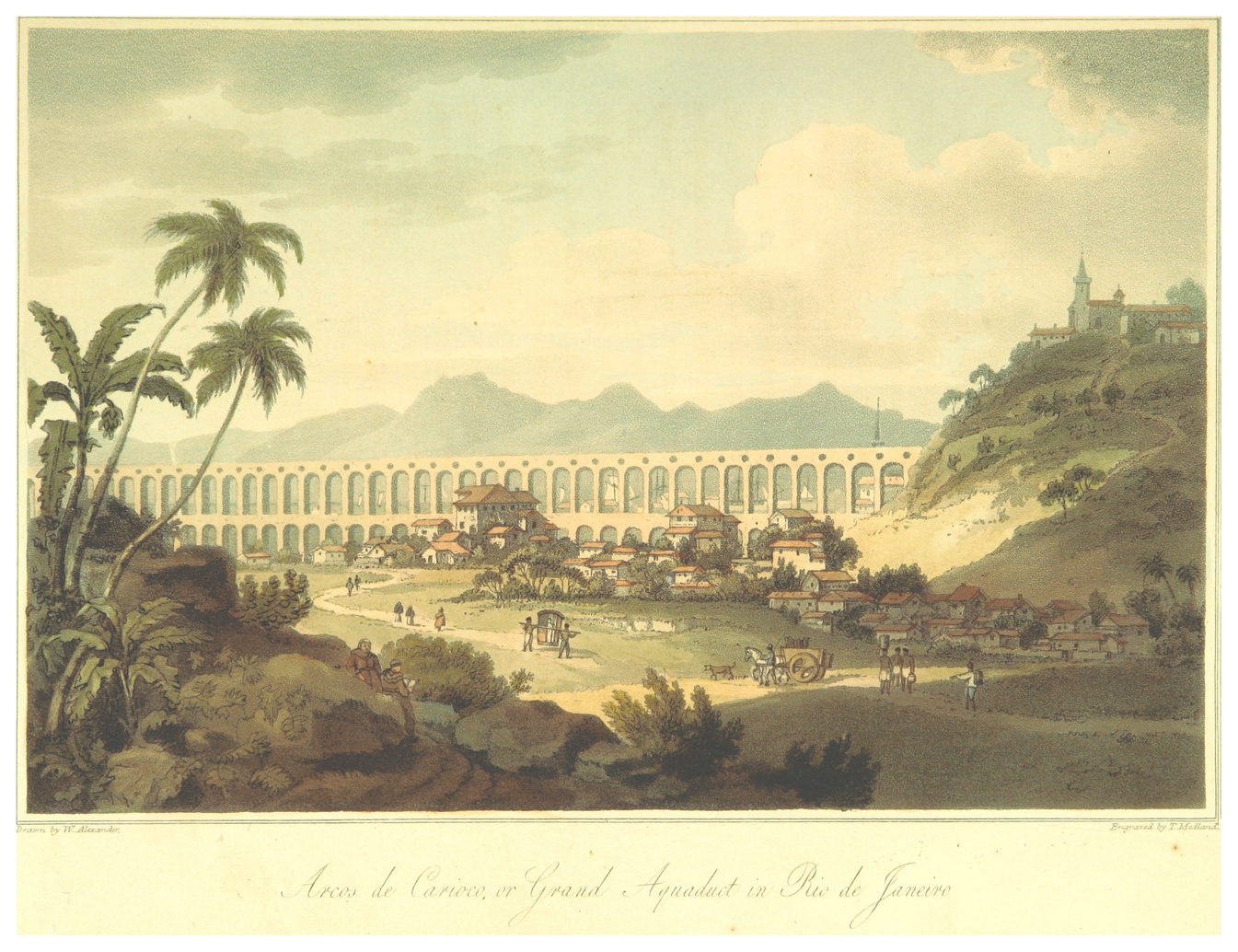 Similar conceptions were adopted regarding the establishment of cities in the early modern colonial world. Cities were seen as an expression of piety and civilization as well as a means for the attainment of these. With their architectonic appearance as well as their structures of political organization, the cities formed a central part of the identity of European settlers in America. Just as the Roman conquerors had established cities in Portugal reflecting the model of their own cities, the Portuguese built cities with corresponding features in the areas they conquered and settled. The construction of the aqueduct in Rio de Janeiro, however, should also be viewed in relationship to urban reconfigurations reflected the increased royal interest in Brazil since the end of the century. This applies especially Rio de Janeiro, which would become the main export hub for the gold recently discovered in the interior. Through the constantly visible inscriptions on the aqueduct and fountainsalmost all of them in Latina lasting connection between the material comforts of the city, the high degree of civilization of its inhabitants, and the representatives of the crown responsible for them.African ealitiestravel accounts of the second half of the and early as well as many drawings done by foreign painters captured scenes at fountains. According to these descriptions the spaces around the fountains were loud and chaotic, with many conversing and arguing. Often the slaves and freedmen had to endure a long  until they could fill their vessels, yet they would also deliberately take  at the fountain to smoke, eat, drink or play, or occasionally even to take a bath. The around the fountains were spaces of community life where the blacks could pursue the social needs the whites satisfied in the private sphere of their homes and gardens. Although they were freely accessible and observable formed a kind of intimate the black population, in which, to a certain degree, their own rules and hierarchies held sway.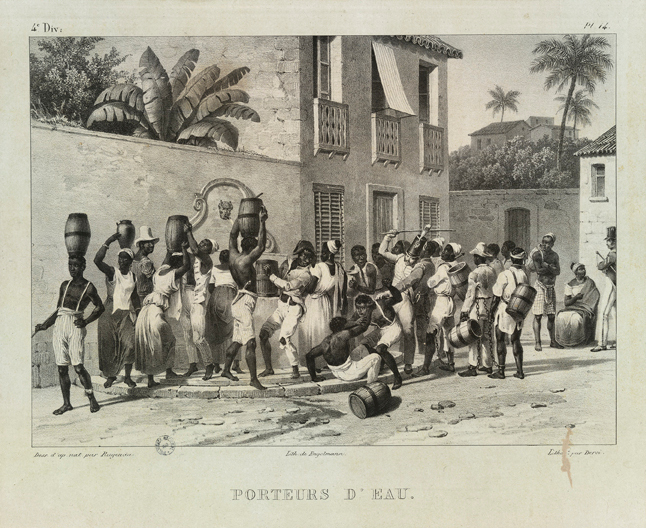 The white population felt uncomfortable with these scenes. To the whites, idle slaves seemed objectionable, if not downright dangerous. As the Jesuit Jorge Benci wrote in a tractate published in 1700 on how to deal correctly with slaves, a double threat emanated from them. On the one hand, idleness led to vice and a godless life of sin. Benci claimed that while this was also true for the whites, the blacks were much more prone to all manner of outrages. Yet idleness was not only an insult to the Lord, it also represented a concrete risk the whites. According to Benciit provoked slaves into being rebellious and recalcitrant; they even might try to shake off the yoke of slavery. For that reason, he warned slaveholders to make sure their slaves were constantly kept busy at work so that they would remain peaceable and tame. Only in that way could their masters lead a relaxed and quiet life. Likewise, the growing group of freed slaves posed a problem in the perspective of people of European origin. Socially marginalized and with few legal possibilities for work, they were considered lazy, vicious and depraved. As the slaves, the black freemen would also congregate at the fountains, and for the whites, this, too, constituted a threat to social order. But it was not just black people’s presence at the fountains disturbed the white population. Frequently, there were quarrels and fights between the slaves waiting at the fountains, with injured and even killed. Apart from that, slaves and freedmen were repeatedly accused of destroying the fountains as well as the aqueduct and its pipe system, either by negligence or on purpose. Unlike the white elites, the slaves were interested in the functionality of the aqueduct nor did the previously described image of urban culture and refinement going back to Roman antecedents have much meaning for them. ith their chaotic and sometimes violent behavior they strongly disturbed that image. The blacks had, to a certain degree, appropriated the spaces created by the water supply infrastructure: their realities and submerged the urban identity postulated by the white elites.The ounteractionshe municipal administration sought to enforce its conceptions. It installed sentinels who were to discipline the blacks, imposed penalties, and interfered materially by rendering the infrastructure secure, undertaking repairs and relocating or remodeling structures. ven the very construction of the aqueduct. it was far from obvious built, as the city had a white population of only between 3,500 and 7,500 and the distance to the Carioca iver of some 2 to 3 was not a great challenge for the slaves. But with the aid of the aqueduct, it was easier to keep the slaves under surveillance. If they fetched water at a fountain in the city, they remained under the eye of the residents and the authorities, or at least had to fear being observed. Thus flight, aggression and  in taverns could be hindered. To restrict violent scenes, the white elites also tried to establish a certain functional and social segregation respect to the fountains. Unlike the located at the periphery of the city, which was intended for the slaves, the second fountain had a much more representative function. t was constructed in the very heart of the political center of Rio de Janeiro on the newly designed Carmo Square, which was open to the town’s harbor and flanked by the most important buildings of the city, including the overnor’s palace and the town hall. In fact, it had been built , thus marking the transition to an advanced stage of colonization: after having successfully established the justice system, symbolized by the pillory, the Portuguese had now turned toward the subtleties of dominion, demonstrating the level of prosperity, symbolized by the new fountain.The slaves, however, did not respect this symbolism and seem to have used the Carmo fountain any other in the city. As we know from the reports of the expedition under James Cook, who landed in Rio de Janeiro in 1768, it was difficult for the palace guard to preserve order among the slaves waiting at the Carmo fountain, even though the guard members pursued their task with exceptional severity. , if the foreigners wished to fill the water storage casks for their ships, they request from the iceroy their own especially assigned sentinel: he their path to the fountain so that they could fill their containers there. Later the Carmo fountain was replaced by a new one situated directly at the dock, making it possible for foreign ship captains to refill their water stores employing hosepipes from the fountain.Nonetheless, the foreigners continued to perceive the slaves much more intensively than the grand architectonic staging based on European paradigms. As the slaves were of such great importance for the daily provisioning of the residents, they could hardly be banished from public image. The omnipresent figure of the sentinel at the fountain, installed to ensure law and order, was ultimately nothing but the expression of an abiding sense of helplessness on the part of the authorities. ConclusionReturning to Lefebvre, it can be said that the maintenance of the difference between the space conceived by the white elites and the space actually lived by the slaves, instead of the absorption of the lived space by the conceived space, was an expression of the strength of the black population. However, due to their subjugated position, the slaves and freedmen never succeeded in conceiving an alternative conceived space might have supplanted that of the white elite. This was because the blacks did not constitute a group with a shared past or common value system. Rather their group included from a range of very different African nations with different languages and religions highly diverse social backgrounds. These differential features had, to be sure, largely extinguished through the act of enslavement, which reduced to the status of subjugation and the external feature of their dark skin. But they encountered huge difficulties in constructing a new collective identity, based on their role as slaves though transcending it. This process took place under the watchful eyes of the whites, in the framework of religious fraternities, but also within locales of common socialization such as the fountains. Therefore these spaces harbored a special meaning for the blacks and thus held the potential for a conceived space of their own. Yet at the same time, the slaves helped to consolidate the spaces conceived by the white elites, because it was they who built the aqueduct, the fountains and the water supply channels, according to the instructions of the white engineers, and it was they who repaired these facilities when needed. What the blacks did succeed in doing was  the implementation of the conceived space of the white elites as perceived space (espace perçu),  in respect to foreign visitors, whose experience was stamped by the image of the blacks.---Jorun PoetteringJorun Poettering has a doctorate in Modern and Contemporary History from the University of Hamburg and held postdoctoral positions at Universidade Federal Fluminense, Harvard University and the John Carter Brown Library. She published the book Handel, Nation und Religion. Kaufleute zwischen Hamburg und Portugal im 17. Jahrhundert (2013). Currently, she works as a Marie Skłodowska-Curie Fellow at , preparing a social history of Rio de Janeiro, as observed through the perspective of its water supply.